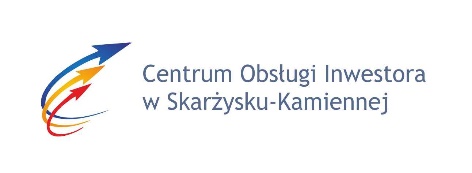 Znak: COI.III.41.20.2019.DKSZCZEGÓŁOWY OPIS PRZEDMIOTU ZAMÓWIENIA dla zadania pod nazwą:„Ochrona w formie całodobowego monitoringu wraz z wideo weryfikacją, konserwacją i utrzymaniem lokalnych systemów bezpieczeństwa oraz utrzymaniem sprawności centralnego ogrzewania”ZamawiającyGmina Skarżysko - Kamienna, z siedzibą w Skarżysku - Kamiennej przy ul. Sikorskiego 18, posiadająca NIP: 6630008207, REGON: 291009870, działająca za pomocą jednostki budżetowej Centrum Obsługi Inwestora w Skarżysku – Kamiennej, z siedzibą przy ul. Legionów 122D w Skarżysku - Kamiennej, działającym na podstawie Statutu nadanego Uchwałą Nr VIII/58/2015 Rady Miasta Skarżyska - Kamiennej z dn. 23 kwietnia 2015 r. ze zm., reprezentowanym przez Pana Sławomira Ciaś – Dyrektora Centrum Obsługi Inwestora w Skarżysku - Kamiennej, na podstawie pełnomocnictwa Prezydenta Miasta Skarżyska – Kamiennej.Osoba do kontaktu: Dawid Kowalski, tel. 509 301 677, email: d.kowalski@coi.skarzysko.pl Spis treści I.	Nazwa zadania	3II.	Przedmiot i zakres rzeczowy przedmiotu zamówienia	3III.	Warunki udziału w postępowaniu oraz opis sposobu dokonywania oceny ich spełniania	4IV.	Kryteria oceny ofert, wagi przypisane poszczególnym kryteriom	5V.	Opis sposobu przyznawania punktacji za spełniania danego kryterium oceny oferty	7VI.	Najważniejsze postanowienia umowy albo projekt umowy	8VII.	Termin składania ofert i sposób przygotowania oferty	8VIII.	Termin realizacji przedmiotu zamówienia	8IX.	Informacja na temat zakazu powiązań osobowych lub kapitałowych	9X.	Informacja o możliwości składania ofert częściowych	9XI.	Informacja o możliwości składania ofert wariantowych	9XII.	Informacje o planowanych zamówienia dodatkowych lub uzupełniających	9XIII.	Dodatkowe informacje i wymagania dla Wykonawców	9Nazwa zadania Ochrona w formie całodobowego monitoringu wraz z wideo weryfikacją, konserwacją i utrzymaniem lokalnych systemów bezpieczeństwa oraz utrzymaniem sprawności centralnego ogrzewania.Kod Wspólnego Słownika Zamówień CPV:79710000-4 – Usługi ochroniarskie Przedmiot i zakres rzeczowy przedmiotu zamówieniaPrzedmiotem zamówienia jest całodobowa ochrona budynków Zamawiającego realizowana w formie monitoringu sygnałów z lokalnego systemu alarmowego, polegająca na stałym dozorze sygnałów przesyłanych, gromadzonych i przetwarzanych w elektronicznych urządzeniach i systemach alarmowych wraz z wideo weryfikacją tych sygnałów a także bieżąca konserwacja i utrzymanie w stałej sprawności eksploatacyjnej tych systemów w rozumieniu art. 3 Ustawy z dnia 22 sierpnia 1997 roku o ochronie osób i mienia (Dz. U. 2018 poz. 2142 ze zm.) oraz podejmowanie interwencji wobec sprawców ujawnionych przestępstw i wykroczeń. Ponadto przedmiot zamówienia obejmuje również bieżącą obsługę kotłowni HDG Bawaria Compact 200 w okresie od dn. 1 stycznia 2020 r. do dn. 31 marca 2020 r. Zakres rzeczowy przedmiotu zamówienia obejmuje:Przegląd i niezbędną modernizację, ewentualnie naprawę, istniejących systemów bezpieczeństwa w obiektach Zamawiającego w celu zapewnienia sprawności technicznej urządzeń.Podłączenie obiektów Zamawiającego do uzbrojonego stanowiska interwencyjnego Wykonawcy;Stały, 24 godzinny monitoring sygnałów z lokalnych systemów alarmowych Zamawiającego wraz z video weryfikacją zdarzenia i wysyłaniem grupy interwencyjnej;Wirtualny patrol video poprzez dokonywanie zdalnych kontroli bezpieczeństwa na obiektach z wykorzystaniem zainstalowanych systemów kamer CCTV, co najmniej w godzinach 20:00, 23:00, 02:00 i 6:00 . Platforma technologiczna, którą będzie posługiwał się Wykonawca w ramach utrzymania stanowiska interwencyjnego, musi posiadać możliwość automatycznego łączenia się z kamerami według zadanego harmonogramu wymagając od operatora dokonania określonych czynności sprawdzających, w tym odpowiedzi na uprzednio ustalone pytania sprawdzające. Platforma technologiczna musi umożliwiać generowanie raportów co najmniej w cyklach miesięcznych na żądanie Zamawiającego z obsługi sygnałów i zdarzeń oraz patroli wirtualnych. Podejmowanie interwencji wobec sprawców wykroczeń i przestępstw w ramach posiadanej grupy interwencyjnej,Utrzymywanie i konserwowanie istniejącego elektronicznego systemu bezpieczeństwa Zamawiającego w okresie trwania umowy na koszt Wykonawcy, w tym wymiana urządzeń, które ulegną awarii w tym czasie. Bieżącą obsługę kotłów HDG Bawaria Compact 200 wyłącznie w okresie od dn. 1 stycznia 2020 r. do dn. 31 marca 2020 r., polegającą na:odżużlaniu kotła;dozorze procesu spalania wraz z informowaniem Zamawiającego o potrzebie załadunku zasobów kotła, w tym o konieczności zakupu paliwa;obsłudze urządzeń kotłowni  w charakterze użytkownika;informowania Zamawiającego o zaobserwowanych usterkach i awariach kotła;informowaniu Zamawiającego o zbliżających się terminach okresowych przeglądów lub napraw wynikających z bieżącej eksploatacji; bieżącego utrzymania porządku w pomieszczeniu kotłowni;Realizacja przedmiotu zamówienia dotyczy następujących budynków pozostających w trwałym zarządzenie Zamawiającego: Budynek Skarżyskiego Inkubatora Technologicznego, ul. Asfaltowa 1/364, 26 – 110 Skarżysko – Kamienna;Budynek biurowy „Lipsk”, ul. Legionów 122 D, 26 -110 Skarżysko – Kamienna; Warunki udziału w postępowaniu oraz opis sposobu dokonywania oceny ich spełnianiaW postępowaniu mogą wziąć udział podmioty spełniające następujące warunki: posiadają uprawnienia do wykonywania określonej działalności lub czynności, jeżeli przepisy prawa nakładają obowiązek ich posiadania;  posiadają odpowiednią wiedzę i doświadczenie, tj. w okresie ostatnich trzech lat przed upływem terminu składania ofert, a jeżeli okres prowadzenia działalności jest krótszy to w tym okresie - wykonali należycie co najmniej trzy usługi ochrony mienia w formie monitoringu sygnałów z lokalnego systemu alarmowego, polegające na stałym dozorze sygnałów przesyłanych, gromadzonych i przetwarzanych w elektronicznych urządzeniach i systemach alarmowych w rozumieniu art. 3 Ustawy z dnia 22 sierpnia 1997 roku o ochronie osób i mienia (Dz. U. 2018 poz. 2142 ze zm.) wraz z wykonywaniem wideo patrolu i wideo weryfikacji lub wideo analizy. dysponują potencjałem technicznym i osobami zdolnymi do wykonania zamówienia tj.:dysponują całodobowym, uzbrojonym stanowiskiem interwencyjnym, o którym mowa w Rozporządzeniu Ministra Spraw Wewnętrznych i Administracji z dnia 21 października 2011 r. w sprawie zasad uzbrojenia specjalistycznych uzbrojonych formacji ochronnych i warunków przechowywania oraz ewidencjonowania broni i amunicji (Dz.U.2015 poz. 992). dysponują na terenie powiatu skarżyskiego na dzień składania oferty, albo będą dysponować nie później niż do dnia 31 grudnia 2019 roku co najmniej jedną grupą interwencyjną, o której mowa w Rozporządzeniu Ministra Spraw Wewnętrznych i Administracji  z dnia 21 października 2011 r. w sprawie zasad uzbrojenia specjalistycznych uzbrojonych formacji ochronnych i warunków przechowywania oraz ewidencjonowania broni i amunicji (Dz.U.2015 poz. 992) i zapewnią czas dojazdu do obiektów Zamawiającego w czasie do 10 minut od otrzymania sygnału. dysponują osobą przeszkoloną do obsługi kotłów HDG Bawaria Compact 200; znajdują się w sytuacji ekonomicznej i finansowej, która umożliwia wykonanie zamówienia w terminach i na warunkach określonych w Szczegółowym Opisie Przedmiotu Zamówienia oraz w projekcie umowy;nikt z członków organu odpowiedzialnego za zarządzanie nie został skazany prawomocnie za przestępstwo przeciwko prawom osób wykonujących pracę zarobkową, przestępstwo przeciw środowisku, przekupstwa, przestępstwo przeciwko obrotowi gospodarczemu lub inne przestępstwo popełnione w celu osiągnięcia korzyści majątkowych, a także za przestępstwo skarbowe lub przestępstwo udziału w zorganizowanej grupie albo związku mających na celu popełnienie przestępstwa lub przestępstwa skarbowego;nie otwarto wobec nich likwidacji i nie ogłoszono upadłości;zapoznali się ze Szczegółowym Opisem Przedmiotu Zamówienia oraz warunkami logistycznymi w terenie realizacji zamówienia i w pełni je akceptują.zapoznali się z obowiązującym wzorcem umowy i w pełni akceptują zawarte w nim postanowienia. W przypadku wyboru ich oferty zobowiązują się zawrzeć umowę zgodnie z przedstawionym przez Zamawiającego wzorcem bez zastrzeżeń. UWAGAZamawiający dokona oceny spełniania w/w warunków na podstawie złożonego oświadczenia oraz informacji przedłożonych w ramach formularza ofertowego. W przypadku wątpliwości co do spełniania warunków udziału w postępowaniu, Zamawiający zastrzega sobie prawo do żądania wyjaśnień, w tym dokumentów poświadczających spełnianie warunków. Kryteria oceny ofert, wagi przypisane poszczególnym kryteriom Oferty, które zostaną złożone przez Wykonawców spełniających warunki udziału w postępowaniu będą podlegały ocenie. Zamawiający oceni spełnianie warunków udziału w postępowaniu na podstawie złożonych oświadczeń przez Wykonawców oraz informacji przedłożonych w ramach formularza ofertowego. Zamawiający dokona oceny złożonych ofert, które zostały złożone przez Wykonawców spełniających warunki udziału w postępowaniu, przy wykorzystaniu następujących kryteriów :Kryteria oceny ofert oraz wagi przypisane poszczególnym kryteriomOpis sposobu przyznawania punktacji za spełniania danego kryterium oceny ofertyZamawiający będzie przyznawał punkty za spełniania poszczególnych kryteriów w następujący sposób:Kryterium nr 1 – Cena brutto (70%) – maksymalna liczba punktów wynosi 70 pkt. Obliczenie według wzoru:C.= (Cena min./Cena bad.) x 60% – gdzie 1% = 1 pktgdzie, C. – ilość punktów oferty badanej; Cena min. – najniższa cena oferty spośród wszystkich ofert niepodlegających odrzuceniu;Cena bad. – cena oferty badanejKryterium nr 2 - Czas reakcji serwisu w przypadku awarii systemu bezpieczeństwa (20%) – maksymalna liczba punktów wynosi 20 pkt. Zamawiający będzie przyznawał punkty w następujący sposób:0 punktów – gdy czas reakcji serwisu wynosi od 73 do 96 godzin od zgłoszenia;10 punktów – gdy czas reakcji serwisu wynosi od 49 do 72 godzin od zgłoszenia; 20 punktów – gdy czas reakcji serwisu wynosi od 1 do 48 godzin od zgłoszenia; UWAGAMaksymalny czas reakcji serwisu liczony od momentu przekazania przez Zamawiającego zgłoszenia serwisowego wynosi 96 godzin. Jeżeli Wykonawca zaoferuje czas reakcji serwisu dłuższy niż 96 godzin jego oferta zostanie odrzucona jako niezgodna z SOPZ.Przez reakcję serwisu rozumie się przywrócenie funkcjonalności elektronicznego systemu bezpieczeństwa do stanu, w którym świadczenie usługi przez Wykonawcę będzie możliwe. Kryterium nr 3 – Liczba wirtualnych patroli wideo na obiektach Zamawiającego (10%) – maksymalna liczba punktów wynosi 10 pkt. Zamawiający będzie przyznawał punkty w następujący sposób: 0 pkt – liczba wirtualnych patroli wideo realizowanych przez Wykonawcę w godzinach 20.00 – 6.00 wynosi 4;5 pkt – liczba wirtualnych patroli wideo realizowanych przez Wykonawcę w godzinach 20.00 – 6.00 wynosi więcej niż 4 i mniej niż 7; 10 pkt – liczba wirtualnych patroli wideo realizowanych przez Wykonawcę w godzinach 20.00 – 6.00 wynosi co najmniej 7; UWAGASzczegółowe godziny wirtualnych patroli wideo, inne niż wskazane w pkt II, wskaże Zamawiający po wyborze oferty. Następnie Zamawiający dokona zsumowania punktów przyznanych w poszczególnych kryteriach dla danych ofert. Oferta, która uzyska najwyższą sumaryczną liczbę punktów będzie uznana przez Zamawiającego za najkorzystniejszą. W przypadku dwóch ofert z taką samą liczbą punktów, Zamawiający wezwie tych Wykonawców do złożenia dodatkowej oferty. Dodatkowe oferty nie mogą zawierać parametrów mniej korzystnych niż zaoferowane uprzednio. Po złożeniu dodatkowych ofert Zamawiający przeprowadzi ich ocenę zgodnie z przyjętymi powyżej kryteriami i dokona wyboru oferty najkorzystniejszej. Najważniejsze postanowienia umowy albo projekt umowyNajważniejsze postanowienia umowy zawarto w projekcie umowy stanowiącym załącznik do SOPZ. Termin składania ofert i sposób przygotowania oferty Termin składania ofert upływa w dn. 30.12.2019 r. o godz. 12.00.Otwarcie ofert nastąpi w dn. 30.12.2019 r. o godz. 12.15.Oferty należy składać w zaklejonej kopercie w formie pisemnej wyłącznie za pomocą formularza ofertowego stanowiącego załącznik do Zaproszenia na adres: Centrum Obsługi Inwestora w Skarżysku – Kamiennej, ul. Legionów 122 D, 26 – 110 Skarżysko – Kamienna, pokój nr 116, z dopiskiem „Oferta na ochronę”.  Poprzez złożenie oferty rozumie się jej fizyczny wpływ do miejsca wskazanego powyżej. Oferty przesłane pocztą, które wpłyną po upływie terminu składania ofert lub złożone przy użyciu środków elektronicznych nie będą brane uwagę przy wyborze najkorzystniejszej oferty.Oferty należy przygotować wyłącznie na wzorze formularza ofertowego stanowiącym załącznik do Zaproszenia. W formularzu należy wypełnić wszystkie pola zgodnie z podanymi komentarzami. Termin realizacji przedmiotu zamówieniaZamawiający wymaga aby rozpoczęcie realizacji przedmiotu zamówienia rozpoczęło się z dniem 1 stycznia 2020 roku, godz. 0.00. Informacja na temat zakazu powiązań osobowych lub kapitałowychZamawiający informuje, że Wykonawcy, którzy są powiązani osobowo lub kapitałowo z Zamawiającym nie mogą wziąć udziału w niniejszym postępowaniu. Przez powiązania kapitałowe lub osobowe rozumie się wzajemne powiązania między Zamawiającym lub osobami uprawnionymi do zaciągania zobowiązań w imieniu Zamawiającego lub osobami wykonującymi dla Zamawiającego czynności związane z przygotowaniem i przeprowadzeniem procedury wyboru Wykonawcy a Wykonawcą, polegające w szczególności na:uczestniczeniu w spółce jako wspólnik spółki cywilnej lub spółki osobowej;posiadaniu co najmniej 10% udziałów lub akcji;pełnieniu funkcji członka organu nadzorczego lub zarządczego, prokurenta, pełnomocnika;pozostawaniu w związku małżeńskim, w stosunku pokrewieństwa lub powinowactwa w linii prostej, pokrewieństwa drugiego stopnia lub powinowactwa drugiego stopnia w linii bocznej lub w stosunku przysposobienia, opieki lub kurateli. Wykonawcy składają na tę okoliczność oświadczenie, którego treść zawarta jest w formularzu oferty. Informacja o możliwości składania ofert częściowychZamawiający nie dopuszcza możliwości składania ofert częściowych.Informacja o możliwości składania ofert wariantowych Zamawiający nie dopuszcza możliwości składania ofert wariantowych. Informacje o planowanych zamówienia dodatkowych lub uzupełniającychZamawiający nie przewiduje udzielania zamówień dodatkowych lub uzupełniających w tym zakresie. Dodatkowe informacje i wymagania dla WykonawcówZamawiający rekomenduje aby przed złożeniem oferty Wykonawca zapoznał się z warunkami logistycznymi realizacji przedmiotu zamówienia; Z uwagi na specyfikę ochranianych obiektów, Zamawiający nie dopuszcza, aby Wykonawca kierował do pracy w grupach interwencyjnych, obsługujących obiekty Zamawiającego, pracowników ochrony którzy posiadają orzeczenie o stopniu niepełnosprawności w stopniu wyższym niż lekki, oraz jednocześnie posiadają orzeczenie o niepełnosprawności w zakresie niepełnosprawności ruchowej, epilepsji, wad wzorku, słuchu oraz chorób psychicznych i umysłowych.Zamawiający wymaga aby okresowe kontrole sprawności elektronicznych systemów bezpieczeństwa wykonywała osoba, posiadająca aktualny wpis na listę kwalifikowanych pracowników zabezpieczenia technicznego, prowadzoną przez właściwego Komendanta Wojewódzkiego Policji.Rozliczenia między Zamawiającym a Wykonawcą prowadzone będą wyłącznie w walucie polskiej (PLN). Szczegółowe zasady zapłaty wynagrodzenia Wykonawcy zostały uregulowane w projekcie umowy. Zamawiający zastrzega sobie prawo kontroli sposobu realizacji przedmiotu zamówienia przez Wykonawcę w trakcie jego realizacji, a także żądania dodatkowych dokumentów na potwierdzenie spełnienia wszystkich postanowień opisanych w SOPZ. Lp.KryteriumWaga1.Cena brutto70 %2.Czas reakcji serwisu w przypadku awarii systemu bezpieczeństwa20 %3.Liczba wirtualnych patroli wideo na obiektach Zamawiającego10 %